附件3山东理工大学第二十二届青年教师讲课比赛超星平台操作手册1.1 登录系统首先打开山东理工大学第二十二届青年教师讲课比赛的网址：http://4u14qdnk.mh.chaoxing.com。1、之前有学习通账号的老师直接登录，账号跟超星学习通、超星泛雅平台账号一致。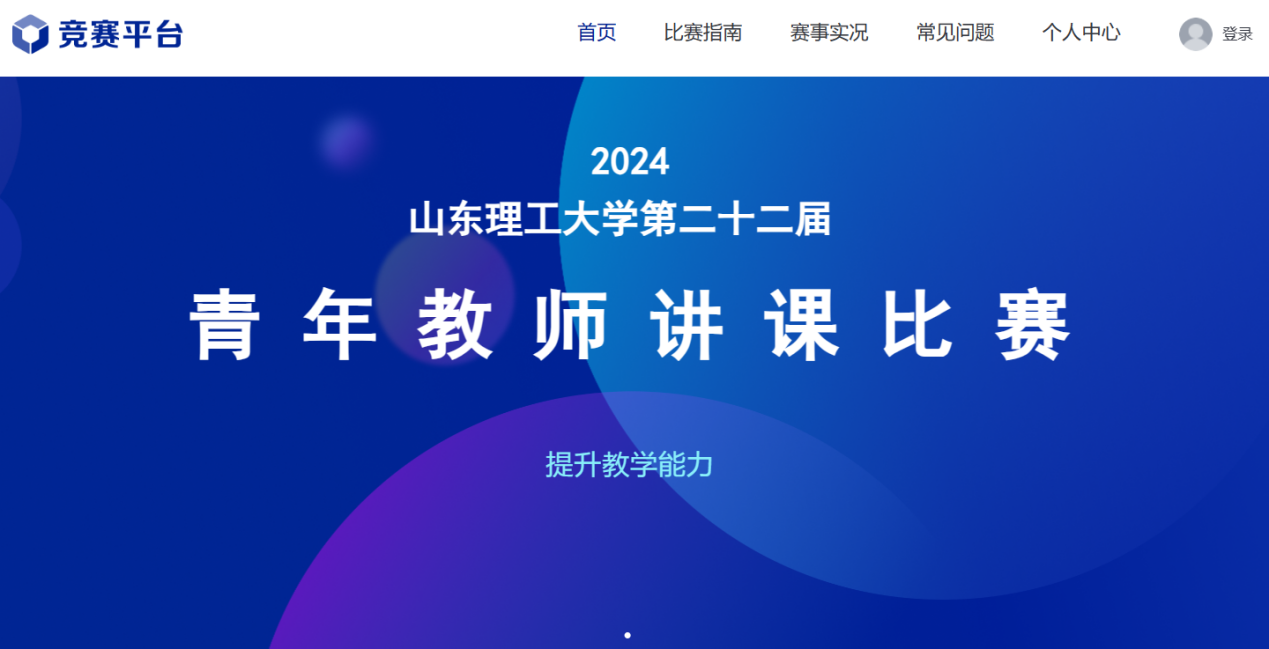 2、新用户点击【新用户注册】首次登录，通过【新用户注册】手机号注册登录，根据提示设置密码，并绑定单位UC码（1829）及教工号。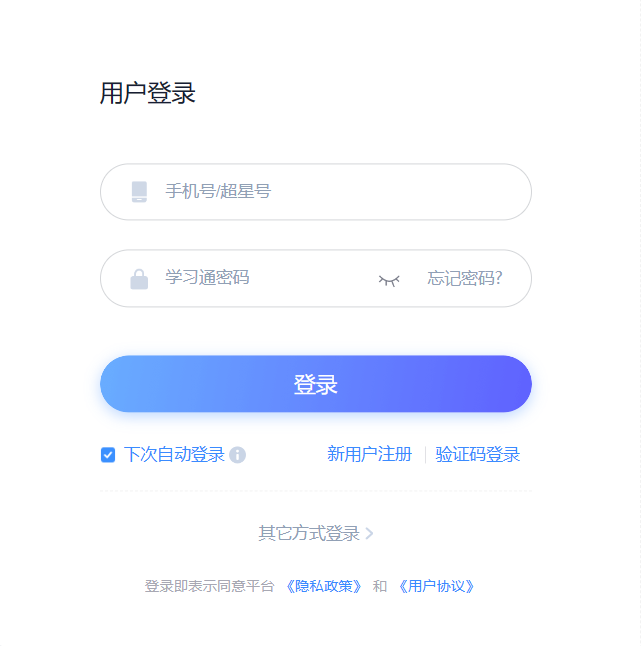 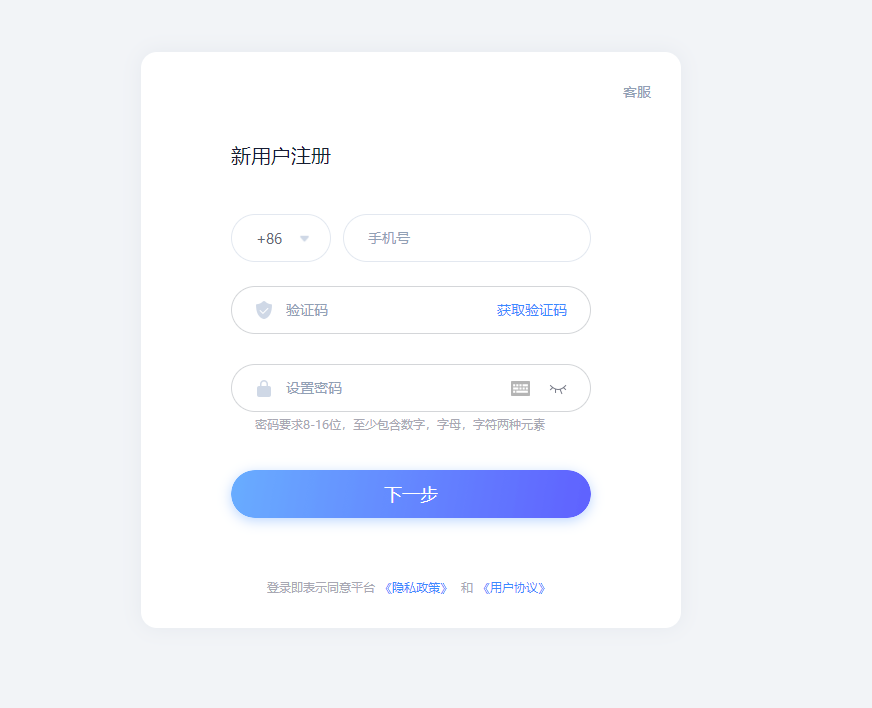 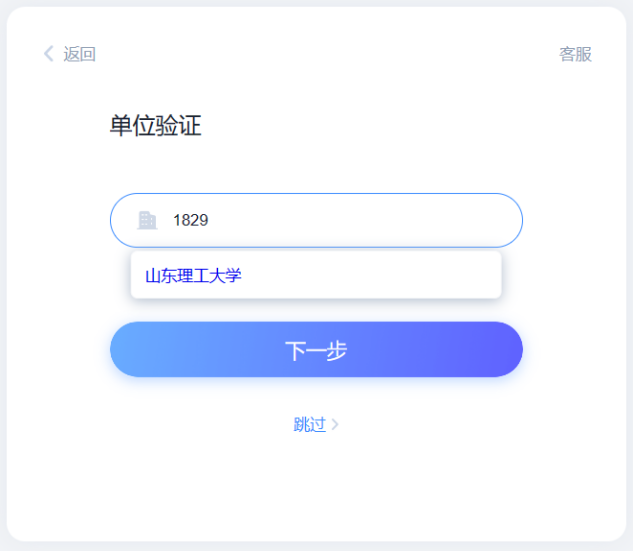 3、完善信息，输入自己的工号，点击下一步即可。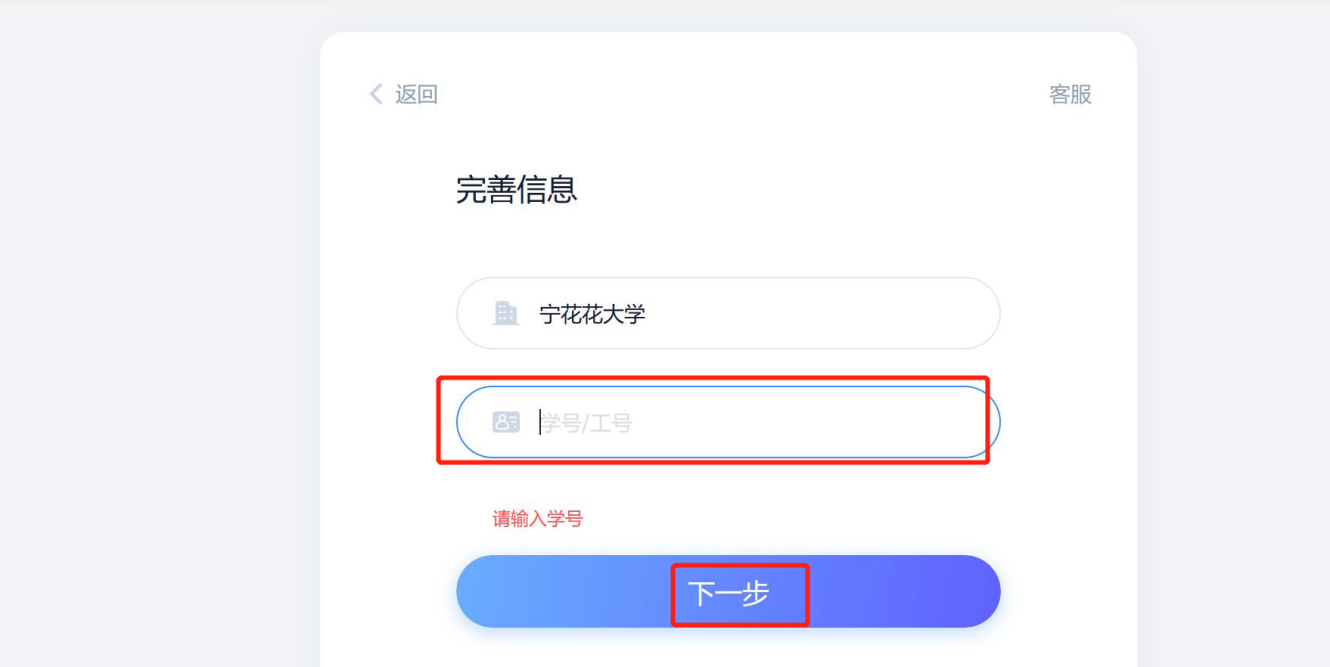 4、登录之后选择“个人中心”，在“个人中心”页面上进行作品提交。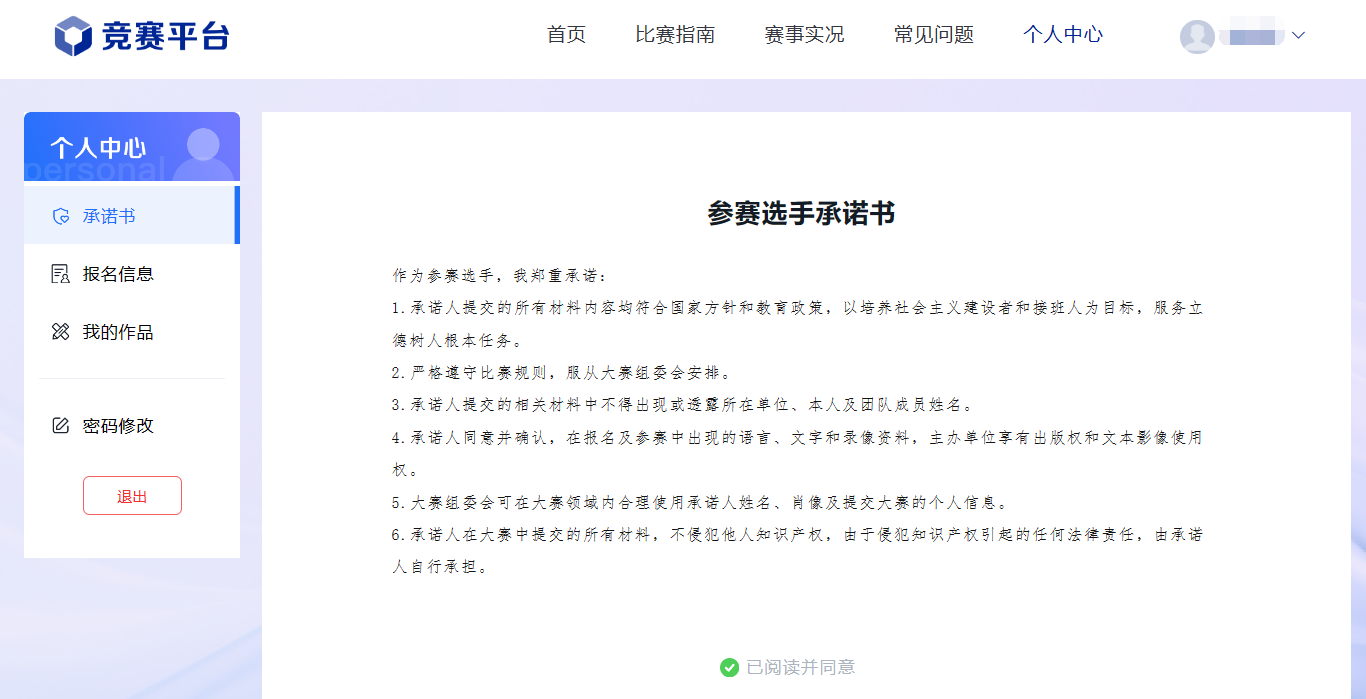 1.2 材料提交点击左侧【承诺书】、【报名信息】、【我的作品】，按照要求提示，上传提交即可。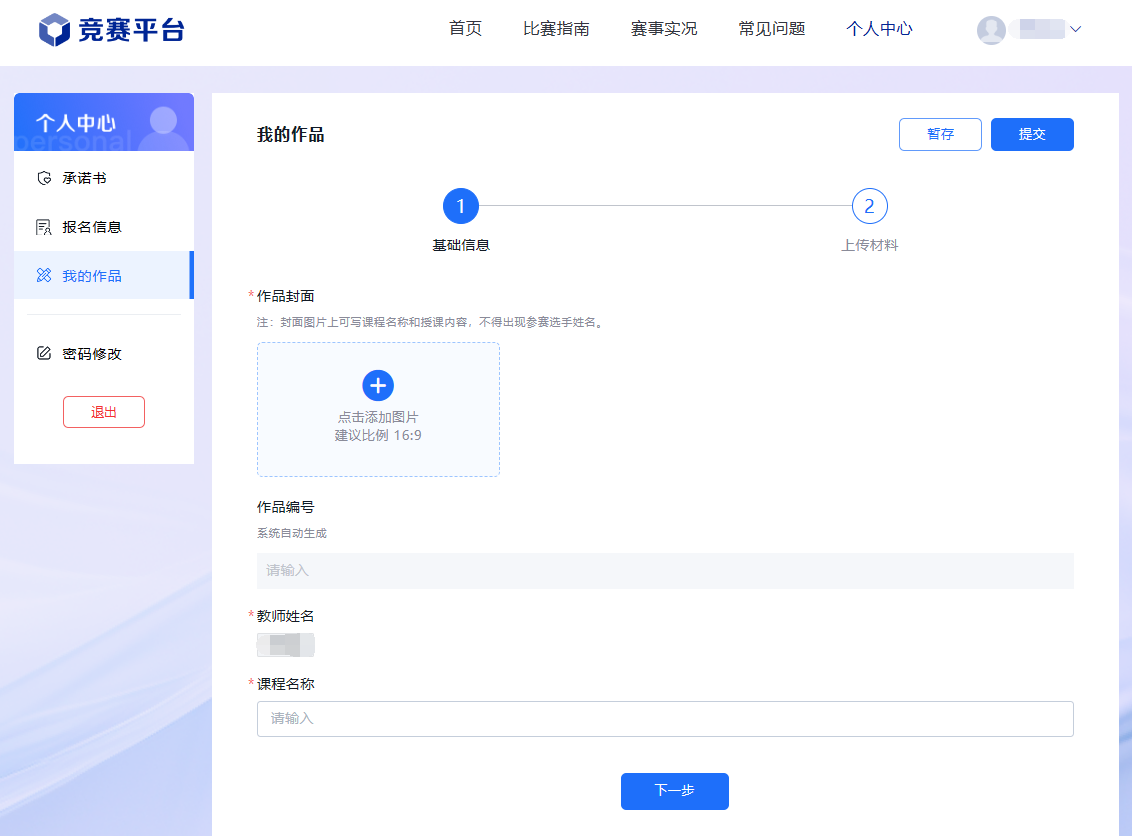 1.3密码修改登录账号后，在【个人中心】的【密码修改】模块修改密码。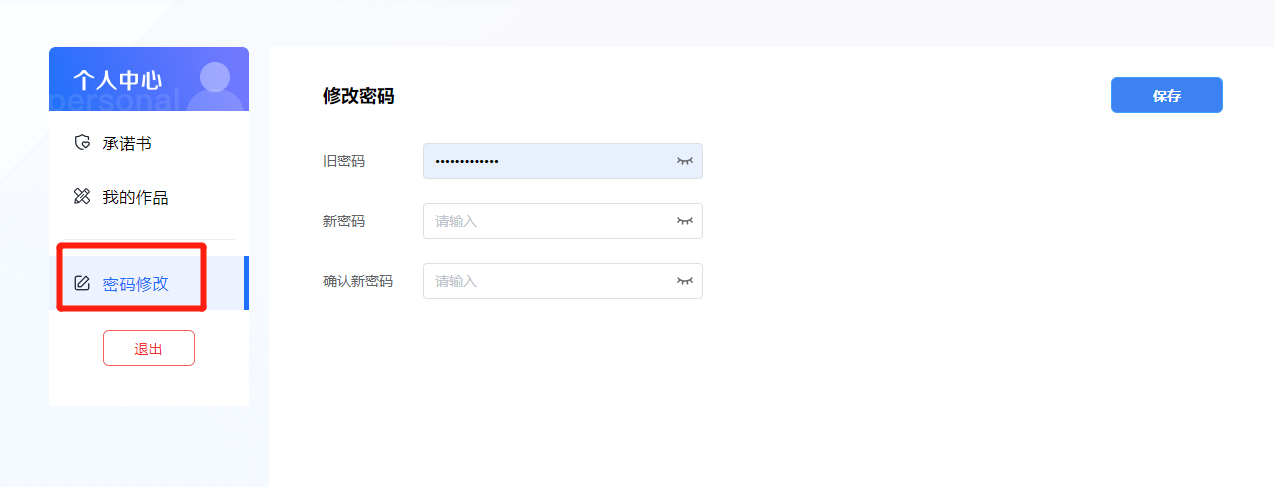 1.4密码重置登录页面的【忘记密码】，按提示步骤进行密码重置。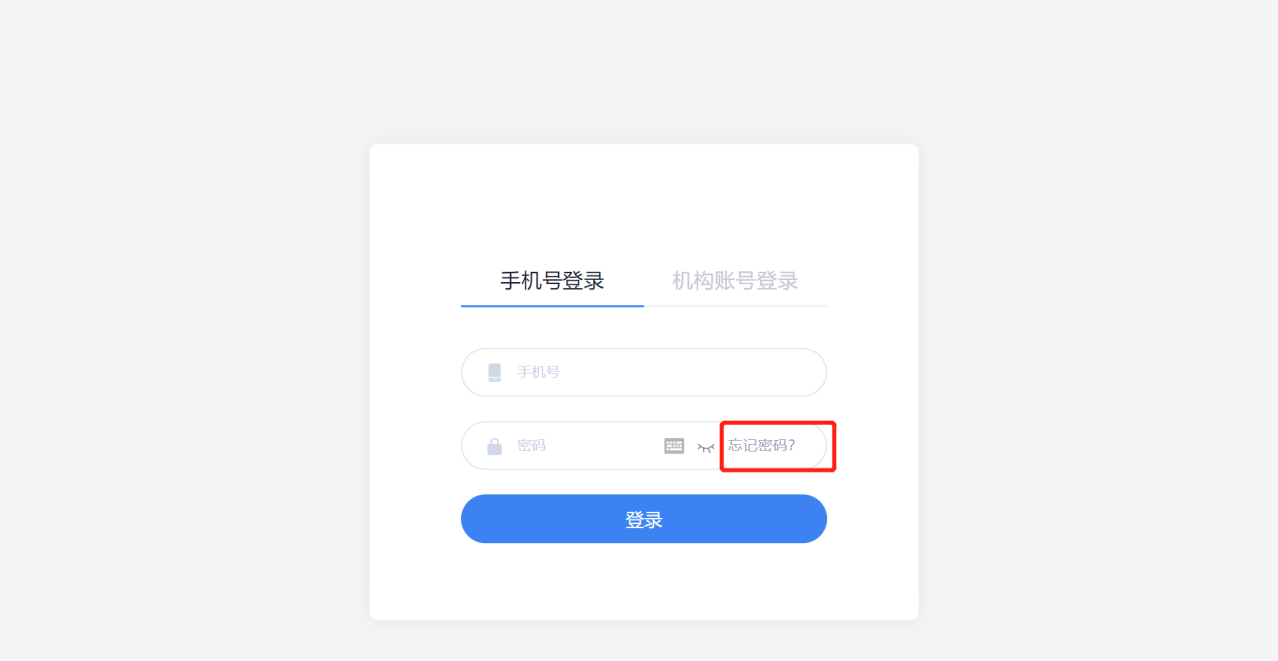 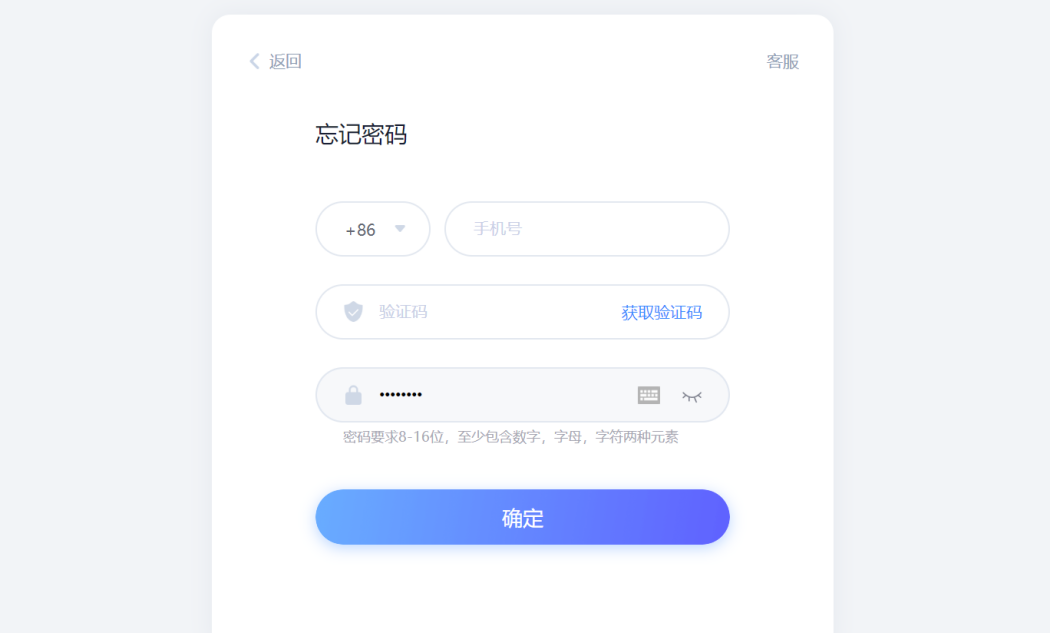 